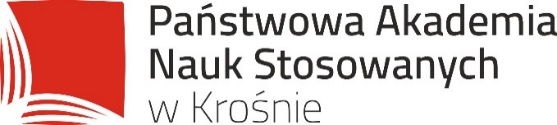 Course catalogueState University of Applied Sciences in KrosnoField of study (ENG/PL): Mechanical Engineering/ Mechanika i budowa maszyn Academic year 2023/2024, Semester: springCourse catalogueState University of Applied Sciences in KrosnoField of study (ENG/PL): Mechanical Engineering/ Mechanika i budowa maszyn Academic year 2023/2024, Semester: springCourse catalogueState University of Applied Sciences in KrosnoField of study (ENG/PL): Mechanical Engineering/ Mechanika i budowa maszyn Academic year 2023/2024, Semester: springCourse catalogueState University of Applied Sciences in KrosnoField of study (ENG/PL): Mechanical Engineering/ Mechanika i budowa maszyn Academic year 2023/2024, Semester: springCourse catalogueState University of Applied Sciences in KrosnoField of study (ENG/PL): Mechanical Engineering/ Mechanika i budowa maszyn Academic year 2023/2024, Semester: springCourse catalogueState University of Applied Sciences in KrosnoField of study (ENG/PL): Mechanical Engineering/ Mechanika i budowa maszyn Academic year 2023/2024, Semester: springName of courseSemesterECTSForm of classLanguageExamForeign languageSpring(1st Year)2Lectorate (30h)Full EngNoMetrology and measuring systemsSpring(1st Year)4Lecture (15h),Exercise classes (15h),Laboratory (30h)Full EngYesForeign languageSpring (2nd Year)2Lectorate (30h)Full EngYesAutomatic and RoboticSpring(2nd Year)4Lecture (30h),Exercise classes (15h),Laboratory (15h)PL/ EngYesThermodynamicsSpring(2nd Year)4Lecture (30h),Exercise classes (15h),Laboratory (10h)PL/EngYesOptional coursesAcademic year 2023/2024Semester: springOptional coursesAcademic year 2023/2024Semester: springOptional coursesAcademic year 2023/2024Semester: springOptional coursesAcademic year 2023/2024Semester: springOptional coursesAcademic year 2023/2024Semester: springOptional coursesAcademic year 2023/2024Semester: springOptional coursesAcademic year 2023/2024Semester: springOptional coursesAcademic year 2023/2024Semester: springNoName of course (ENG)Name of course (PL)Semester Number of ECTS creditsForm of classLanguageExam(yes/no)Polish for ForeignersJęzyk polski dla obcokrajowcówspring4auditorium exercisesEnglishnoIntroduction to PolandWprowadzenie do nauki o Polscespring4auditorium exercisesEnglishno